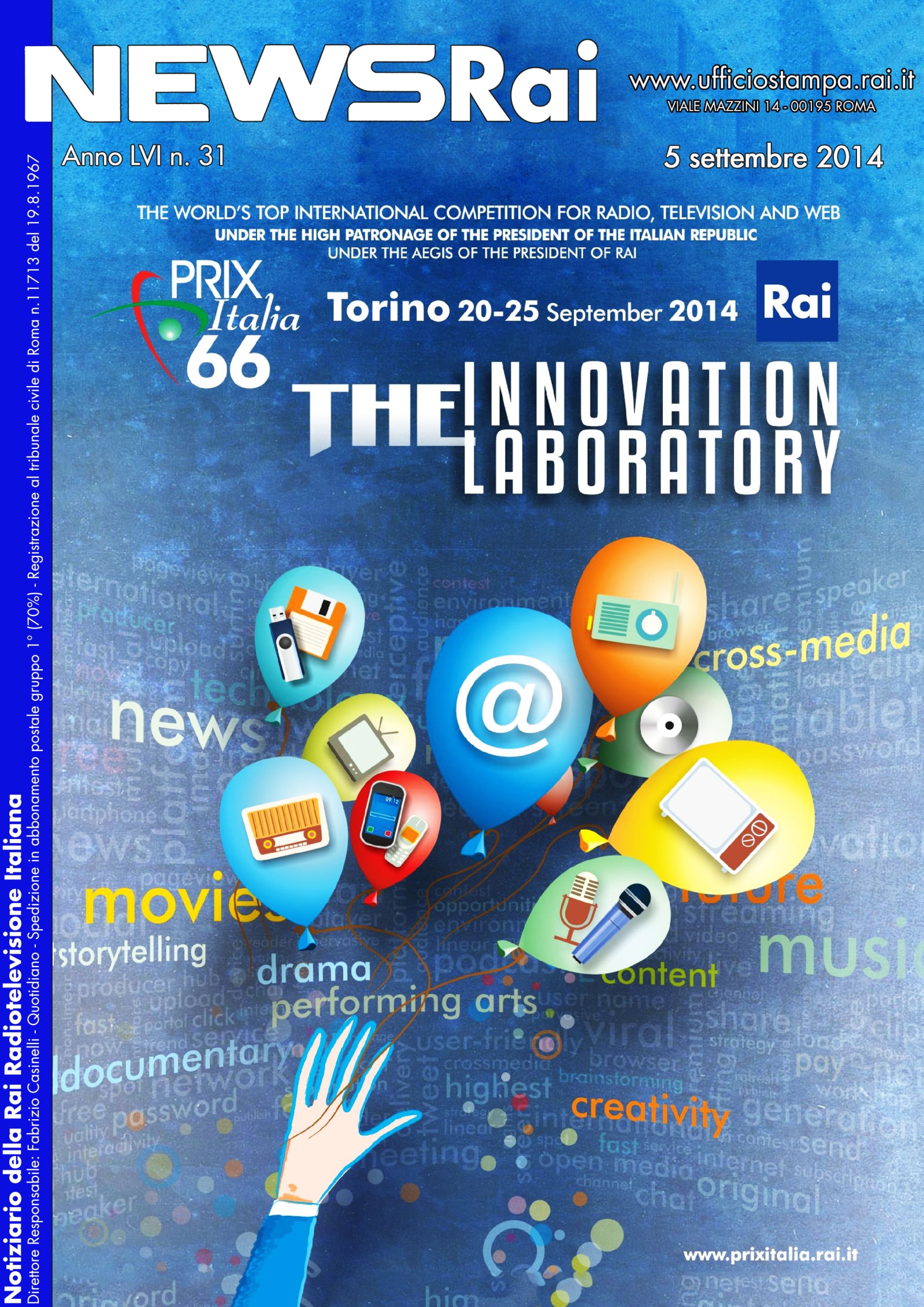 Sotto l’Alto Patronato del Presidente della Repubblica ItalianaSotto l’Egida della Presidente della RAIIl Prix Italia 2014 è reso possibileCon il Patrocinio diMIBACT MINISTERO DEI BENI E DELLE ATTIVITÀ CULTURALI E DEL TURISMOMINISTERO DEGLI AFFARI ESTERIRAPPRESENTANZA IN ITALIA DELLA COMMISSIONE EUROPEACon il sostegno diREGIONE PIEMONTECITTà DI TORINOPROVINCIA DI TORINOMain SponsorCAMERA DI COMMERCIO, INDUSTRIA, ARTIGIANATO E AGRICOLTURA DI TORINOCOMPAGNIA DI SAN PAOLOFIATEXPO MILANOSODEXO TORINO INCONTRA CENTRO CONGRESSI.Con il supporto diMUSEO NAZIONALE DEL CINEMA DI TORINOFILM COMMISSION TORINO PIEMONTEMITO SETTEMBRE MUSICATEATRO STABILE TORINOTORINO DANZA UNIVERSITà DEGLI STUDI DI TORINOLABORATORIO MULTIMEDIALE G. QUAZZAUCLAN UNIVERSITY OF CENTRAL LANCASHIREPOLITECNICO TORINONEXA CENTER FOR INTERNET & SOCIETY AGIS ASSOCIAZIONE GENERALE ITALIANA dello SPETTACOLODIREZIONE REGIONALE PER I BENI CULTURALI E PAESAGGISTICI DEL PIEMONTEBIBLIOTECA REALECIRCOLO DEI LETTORITORINO SPIRITUALITàVIEW CONFERENCE SCUOLA HOLDEN ROMA WEB FEST GTTPIAZZA DEI MESTIERI AIACE TORINOCUS TORINOPartner internazionaliEBUEURONEWS COPEAMURTI COMUNITà RADIOTELEVISIVA ITALOFONA SIGNISCIR CONSIGLIO ITALIANO PER I RIFUGIATILIMES RIVISTA ITALIANA DI GEOPOLITICAEWWAANNA MARIA TARANTOLAPresidente RaiBenvenuti nel Laboratorio dell’InnovazioneÈ un piacere e un privilegio annunciare che anche quest’anno a tutti i partecipanti al Prix Italia verrà data la rara possibilità di poter vedere, ascoltare, meditare su quanto di meglio si produce oggi in campo televisivo, radiofonico e online nel mondo. A Torino, dal 20 al 25 settembre 2014, i professionisti dell’innovazione dei cinque continenti si riuniranno per confrontarsi e ragionare; per esplorare il nuovo e così sorprendente universo della comunicazione digitale crossmediale; per ammirare opere che, a livello internazionale, si contraddistinguono perché realizzate da grandi talenti dell’audiovisivo contemporaneo; per premiare qualità, creatività, originalità, innovazione, propensione alla ricerca e alla sperimentazione. Nel capoluogo piemontese, per il sesto anno consecutivo, si riunirà un’alta e qualificata rappresentanza di esperti internazionali. Un sentito e non formale ringraziamento va al supporto attivo del Centro di Produzione, delle Teche, del Centro Ricerche e di tutta la Rai di Torino; alla collaborazione e alle capacità di sinergia dei tanti protagonisti del polo audiovisivo e produttivo piemontese; alla squisita ospitalità delle istituzioni locali; al prezioso contributo degli sponsor. Il titolo scelto dalla 66a edizione del Prix Italia è Il Laboratorio dell’Innovazione. Scelta quanto mai appropriata perché nel Prix Italia è costante, sin dalla sua nascita, la tensione artistico-creativa tra passato e futuro, tra tradizione e rinnovamento, tra qualità dei contenuti e sperimentazione di nuovi linguaggi. Il laboratorio del titolo allude al carattere comunque artigianale del nostro lavoro inteso come una bottega di idee in continuo fermento, che scaturiscono dall’ingegno creativo e dall’abile manualità di menti fervide e industriose capaci di servirsi nel modo migliore delle proprie “cassette di attrezzi”. Oggi, nel momento in cui tutte le emittenti di Servizio Pubblico si stanno trasformando in Media Company, in un contesto di scarsità di risorse finanziarie, l’innovazione è più che mai necessaria. Rappresenta il lievito di ogni progettualità creativa, di ogni futura crescita. In momenti difficili come questi, la nostra missione è ancora più importante proprio perché richiede forti capacità di innovazione di prodotto, di linguaggi, di forme narrative.A Torino, nei suoi tanti laboratori, il Prix Italia vuole intercettare quanto di più dinamico, vitale, autentico c’è nel panorama internazionale dei nuovi e vecchi attori e imprenditori della scena digitale. L’innovazione che al Prix Italia sarà in primo piano non è mai fine a se stessa, interessa per le sue ricadute creative, per le opportunità che offre, serve a perfezionare la forza dei messaggi e delle emozioni, a creare valore.Le opportunità, per essere tali, necessitano di giuste domande e di massicce dosi di passione, curiosità, apertura mentale. Come dimostra la qualità delle centinaia di programmi in concorso, i Servizi Pubblici radiotelevisivi hanno tutte le carte per vincere in una competizione aperta. Non temono alcuna concorrenza. Anche in Rete esiste un’ampia offerta di contenuti e servizi di “interesse generale” di elevato valore culturale, civile, comunicativo, estetico. Tutti i Servizi Pubblici rivendicano semmai, e giustamente, di essere messi nelle condizioni di poter competere: sempre, in tutti i paesi, su tutte le piattaforme.Il Prix Italia, che da anni gode dell’Alto Patronato del Presidente della Repubblica Italiana, cade nel Semestre di Presidenza Italiana del Consiglio dell’Unione Europea. Numerose sono le novità in calendario e intensi saranno a vario titolo, direttamente e indirettamente, i momenti di riflessione e stimolo su temi di rilevanza europea. Nato a Capri nel 1948 il Prix Italia ha sempre avuto un habitat italiano e al contempo un respiro europeo, che si è arricchito via via aprendosi ai talenti delle Americhe, dell’Asia, del Mediterraneo e dell’Africa. Anche questa edizione sottolinea e rafforza il carattere profondamente internazionale della manifestazione.Ai contributi propri del Prix Italia si aggiungeranno quelli appartenenti alla comunità dell’EBU-UER, l’Unione europea di radiodiffusione, con la quale la Rai condivide “il ruolo di veicolo di libertà, democrazia, diffusione di cultura e di valori etici”, e di cui ho l’onore di essere stata recentemente nominata Vice Presidente. La proficua collaborazione degli scorsi anni si rafforzerà in settembre a Torino con una serie di incontri ad alto livello, sui temi di maggiore attualità professionale. Altrettanto proficue collaborazioni e partnership sono state allacciate, tra l’altro, con la COPEAM-Conferenza permanente dell’audiovisivo mediterraneo e con l’URTI-Associazione internazionale delle Radio e delle Televisioni.Il programma 2014 presenta una sua riconoscibile coerenza in cui i più diversi sguardi e punti di vista s’intersecano e si arricchiscono a vicenda in un crescendo emotivo: dagli spot televisivi di comunicazione sociale alle ipotesi di riforma della governance dei Servizi Pubblici, dal giornalismo che fa uso dei social media alle Web series, dagli esperimenti non convenzionali di radio digitale ai siti Web, dai concorsi audiovisivi riservati ai membri del Prix Italia a quelli aperti a tutti i giovani talenti, in un susseguirsi di giornate e sessioni tematiche, tra suoni, immagini, letture poetiche ed eventi musicali, visite guidate ed esclusive. A saldare la comunità dei convenuti concorrerà quest’anno il Prix Italia Village, pensato appositamente come una sorta di salotto informale, punto nevralgico d’incontro, di scambio, di networking tra la migliore creatività europea e internazionale. Proprio perché la manifestazione si è sempre pensata come “piazza” professionale, anche il sito del Prix è stato completamente rinnovato in questo senso, rafforzando il suo carattere di “luogo” interattivo di coesione, oltre che di strumento di informazione in tempo reale su tutto quello che accade al Prix Italia, momento per momento, nell’arco di un’intera settimana.Alla presenza delle più alte autorità della città di Torino e della Regione Piemonte, sarà inaugurata la mostra La Rai racconta l’Italia, mostra itinerante che vuole celebrare i 90 anni della Radio e i 60 della TV. Una sezione speciale della mostra sarà dedicata ai 66 anni del Prix Italia. A tutti i giurati, delegati, speaker, giornalisti e ospiti che prenderanno parte a questa 66a edizione auguro Buon lavoro.RÉMY PFLIMLINPresidente del Prix Italia, Presidente e Direttore Generale France TélévisionsCreatività, Ricerca, InnovazioneIn occasione della 66a edizione del Prix Italia, desidero innanzitutto nuovamente esprimere il mio personale compiacimento nel ricoprirne, da ormai due anni, il ruolo di Presidente. Sono lieto di questo incarico all’interno del Prix - per lo spirito che lo caratterizza e le numerose manifestazioni che ne fanno parte (proiezioni, anteprime, concerti, rappresentazioni artistiche, convegni. Un Festival che fa onore al Servizio Pubblico, e che può contare sul pieno sostegno della Rai e della prestigiosa città di Torino. L’occasione mi è gradita per rinnovare il mio caloroso ringraziamento alla Presidente della Rai, Anna Maria Tarantola e al Direttore Generale, Luigi Gubitosi, nonché al Sindaco di Torino, Piero Fassino e alle diverse autorità, senza dimenticare le Università di Torino e la preziosa collaborazione dei loro studenti. Il mio ringraziamento è da estendere, naturalmente, a tutta la stampa, che ci accompagna con grande impegno.Da sempre, il Prix Italia si pone come modello del valido contributo che le aziende dell’audiovisivo possono fornire al servizio pubblico in materia di creazione, ricerca ed innovazione. Perché ciò che anima questo concorso internazionale, il più antico e tra i più importanti al mondo, è il desiderio di poter individuare, promuovere e premiare la qualità e la creatività nei programmi radiofonici e televisivi e nei contenuti Web. Personalmente, sono estremamente sensibile e attento a tutte le nuove esperienze e ricerche in atto nello scenario digitale e trans-mediale e do molta importanza a questa evoluzione in particolari programmi (come sta avvenendo, del resto, a France 4, con la sperimentazione di “nuove scritture”). Lo scorso anno, ad esempio, questa ventata di rinnovamento ha consentito il coinvolgimento - in collaborazione con l’Università Centrale del Lancashire - di nuove giurie composte da studenti universitari italo-inglesi, nonché l’inaugurazione del nuovo archivio digitale, patrimonio culturale che tutti i membri del Prix Italia hanno l’opportunità di poter finalmente condividere.Non a caso, il Prix Italia si svolge a Torino, città d’arte e di cultura per eccellenza! La partecipazione, riscontrata ogni anno, di oltre 50 media di tutto il mondo e l’incremento delle adesioni da parte di nuovi organismi membri sono tutti segnali forti dell’interesse rivolto alla creazione e all’innovazione. Ecco perché questa manifestazione, che scommette sempre più sulle tecnologie avanzate, pur mantenendo inalterata la propria missione primaria - quella, cioè, di proporre unicamente programmi di qualità - è divenuta oggi un forum irrinunciabile di incontri professionali per gli addetti del settore.Capirete ora perché sono così tanto affezionato a questo meraviglioso Prix!Vi aspetto quindi a Torino e lunga vita al Prix Italia!PAOLO MORAWSKISegretario Generale del Prix Italia Prix Italia 2014, la “bottega” dei mediaUn laboratorio dell’innovazione. Questo sarà il Prix Italia 2014, il primo da Segretario Generale. Sarà il laboratorio di una sfida, perché comunicare significa anche innovare: tecnologie, linguaggi, stile, impostazione, sostanza. Ed è quello che troverete al Prix, sia nei programmi in concorso che negli appuntamenti aperti al pubblico che sono una finestra sul mondo contemporaneo, tra luci e ombre.La domanda che guida ogni anno il Prix Italia da sessantasei anni è: come servirsi dei nuovi strumenti per innovare i vecchi, per potenziare la nostra capacità di creare, esprimerci, comunicare? Per arricchire la qualità dei nostri programmi radiofonici e televisivi e dei nostri contenuti e servizi online? Per migliorare il nostro rapporto col pubblico? Per affinare la nostra abilità a leggere i cambiamenti della società? Per diffondere con maggiore efficacia e incisività i valori e i messaggi socialmente rilevanti che ci caratterizzano? In sostanza, per fare cultura nel XXI secolo. Le risposte variano, quello che non cambia è il desiderio di scoprire dove e come s’incontrano la tecnologia, la creatività e i contenuti - le tre componenti del meglio della Tv, della Radio e del Web che il Prix Italia s’industria a scovare, studiare, premiare. E a portare all’attenzione di tutti. È ciò che rende così unica, nel mondo, la manifestazione.Mi piace sottolineare la parola “laboratorio”. Sa di “bottega”, di cassetta degli attrezzi dell’artigiano, di spirito creativo e costruttivo, di arte quasi manuale del fare, del chiedersi cosa realizzare meglio e come. Una parola densa di mestiere. Ed è affascinante legare questi concetti proprio all’innovazione. Era così già nel Rinascimento e oggi, per noi contemporanei, significa costruire progetti e smontare oggetti - programmi della tv e della Radio, siti Web, processi produttivi, esperienze di comunicazione - per capire come sono stati fatti, per chi, a che scopo, con quali risultati. Significa offrire informazioni sulle novità e riflessioni sulle tendenze in atto. Questo vuole essere il Prix: il luogo dove l’inventiva personale, la passione di ciascuno, la comune curiosità e la corale professionalità si aprono e si mescolano nell’incontro, nel dialogo anche su temi di scottante attualità, nel confronto con altri talenti. Questo è il nostro laboratorio. E se vorrete entrare anche voi a farne parte, realizzeremo tutto questo. Insieme.IL CONTESTO DI RIFERIMENTOALCUNI DATILa TV si conferma un mezzo universale. È presente in quasi 1,3 miliardi di nuclei familiari e sono oltre 1 miliardo le famiglie in grado di ricevere almeno un servizio televisivo digitale, quasi 500 milioni quelle che possono fruire dell’alta definizione. FONTE: STIME IHS AGOSTO 2014 Nonostante le tante alternativa a disposizione degli utenti, il consumo giornaliero televisivo pro-capite giornaliero rimane molto alto. Nel 2013 a livello mondiale è stato pari a 194 minuti (3 ore e 14 minuti), valore sostanzialmente in linea con il livello record toccato nel 2012 (3 ore e 17 minuti) raggiunto anche grazie ai grandi eventi sportivi. FONTE: MEDIAMETRIE/EURODATA TV 2014 La RADIO DIGITALE (DAB/DAB+/DMB) è un servizio attivo in 21 paesi in cui sono attualmente diffusi oltre 1.200 tra canali nazionali, locali e servizi dati. In questi paesi i ricevitori venduti sono stati finora circa 90 milioni con Corea del Sud (62 milioni) e Regno Unito (17,5 milioni) a rappresentare il grosso del mercato mondiale. In altri 18 paesi sono in atto dei test o è in corso di definizione il quadro normativo. In altri 15 paesi c’è dibattito e interesse verso la radio digitale. FONTE: WORLDDMB, AGOSTO 2014 La TELEFONIA MOBILE è un fenomeno di massa che a fine 2014 riguarderà oltre 4,5 miliardi di persone (il 63,5% della popolazione mondiale). I possessori di smartphone di nuova generazione saranno a fine anno 1,75 miliardi, pari al 38,5% della base utenti della telefonia mobile e al 24,4% della popolazione mondiale. Gli utenti Internet attraverso il mobile saranno 2,23 miliardi (48,9% del totale utenti mobili e 31,1% della popolazione mondiale). FONTE: EMARKETER 2014 Le APPLICAZIONI PER SMARTHPONE E TABLET sono rapidamente divenute un fenomeno di vaste dimensioni che hanno completamente cambiato il panorama della fruizione dei contenuti e servizi in mobilità. Considerando solo le due principali piattaforme (App Store di Apple e Google Play), si contano oltre 2,5 milioni di applicazioni che hanno finora generato oltre 125 miliardi di download. FONTE: TECHCRUNCH, GIUGNO 2014 I TABLET sono una realtà di incredibile successo. Nel solo 2013 ne risultano essere stati venduti quasi 200 milioni e nel 2014 si prevede un volume di oltre 270 milioni, valore praticamente identico a quello dei personal computer (laptop e desktop) in drastico calo. Il definitivo sorpasso è atteso nel 2015. FONTE: GARTNER, MARZO 2014 Il totale degli utenti della rete INTERNET è ormai prossimo ai 3 miliardi di persone nel mondo, il 40% della popolazione mondiale. Sono oltre 1 miliardo i siti internet disponibili, 1,3 miliardi gli utenti attivi di Facebook, 600 milioni gli utenti attivi di Google+, quasi 300 milioni gli utenti attivi di Twitter. Ad oggi Google riceve oltre 40.000 richieste di ricerca al secondo (oltre 3,5 miliardi richieste al giorno). Su Twitter oggi vengono generati in media oltre 6.000 tweet al secondo (oltre 500 milioni al giorno). E decine di milioni sono le foto postate su Instagram e i Tumblr pubblicati quotidianamente. Ogni minuto vengono caricati su You Tube circa 100 ore di contenuti video: ogni mese oltre 1 miliardo di utenti fruisce del videoportale fruendo un totale di oltre 6 miliardi di ore di contenuti video con oltre il 40% del tempo dedicato a Youtube da mobile. FONTE: INTERNET LIVE STATS, SETTEMBRE 2014 Sono oltre 50 milioni i clienti del servizio NETFLIX, leader mondiale nel subscription video on demand. Di questi 36 milioni negli Stati Uniti e 14 milioni all’estero. FONTE: NETFLIX, LUGLIO 2014 SINTESI A CURA DI RAI MARKETINGLA 66A EDIZIONE INPILLOLESi apre nel segno dell’Europa, ma anche di un tema d’attualità come quello delle migrazioni forzate, il 66º Prix Italia, anche quest’anno a Torino dal 20 al 25 settembre 2014. La prima giornata della rassegna, che premia il meglio delle produzioni TV, Radio e Web di tutto il mondo, sabato 20 settembre alle 9.00 si apre con un incontro su Identità e diversità dell’Europa. Il futuro del Servizio Pubblico Cross-Mediale, seguito - alle 15.00 - da una riflessione su Il punto di vista del Sud: i media raccontano storie di profughi e rifugiati, un laboratorio che ribalta la prospettiva del problema, visto dai media delle aree geografiche da cui partono i fuggiaschi contemporanei. Modera Lucio Caracciolo, direttore della rivista “Limes”. Alle 18.00 si prosegue con l’apertura della mostra: 1924-2014. La Rai racconta l’Italia. La Presidente Rai Anna Maria Tarantola inaugura la mostra allestita a Torino dal 21 settembre al 20 ottobre 2014 negli spazi espositivi della Galleria Arte Moderna GAM e, per la sezione costumi, a Palazzo Madama fino al 30 ottobre. Per le anteprime, si comincia alle 12.00 con la conferenza stampa di presentazione del film di Gabriele Salvatores Italy in a Day - Un giorno da Italiani, un film documentario prodotto da Rai Cinema, Indiana e Scott Free. Alle 21.00, invece, Rai5 presenta in anteprima: Tim Robbins’s Dream una rilettura meta-teatrale di “Midsummer Night’s Dream” di Shakespeare, diretto dal premio Oscar e interpretato dalla sua compagnia, The Actor’s Gang di Los Angeles. Si entra nel vivo del Premio domenica 21 settembre alle 10.00 con I Servizi Pubblici da Broadcasters a Media Companies, un dibattito con la Presidente Rai Anna Maria Tarantola e rappresentanti delle TV pubbliche europee. Sempre in tema di futuro dei media, alle 15.00 I social media nella newsroom: casi di successo, questioni aperte. Partecipano, tra gli altri, il Direttore della Stampa, Mario Calabresi, e il Direttore di RaiNews, Monica Maggioni. Alle 15.30, per la rassegna Il Prix Va al Massimo, appuntamento con i più giovani ai quali Rai Fiction dedica una rassegna di animazioni tratte da opere letterarie. Attualità di casa nostra protagonista, alle 17.30, con l’anteprima del reportage di Rai Cultura L’internazionale della Mafia, dedicato alla preoccupante espansione della ‘Ndrangheta. Ospite, il Procuratore Nazionale Antimafia Franco Roberti con la Presidente Rai Anna Maria Tarantola, Piero Fassino e Silvia Calandrelli. Alle 18:00 proiezione pubblica delle riprese di France 3 del “Défilé di Torinodanza” avvenuto a Lione il 14 settembre 2014. Con Gigi Cristoforetti, Direttore di Torinodanza, e Rémy Pflimlin, Presidente del Prix Italia e PDG di France Télévisions. Dopo l’inaugurazione di 1948- 2014. Il Prix Italia racconta il mondo, mostra storica sui 66 anni del Prix Italia, alle 20:30, si finisce in musica, alle 21.00, con il Concerto di Apertura: nella Giornata Internazionale della Pace protagonisti, la cantante Noa e l’Orchestra sinfonica Nazionale della Rai diretta da Ilan Mochiach, con Gil Dior voce e chitarra. Lunedì 22 settembre è di scena il “prodotto”. Dalle ore 9.00, presentazione della ricerca sulle Web Serie e, a seguire, laboratorio Innovare la qualità delle Fiction puntando sul Web in un’ottica trans-mediale, con tra gli altri Eleonora Andreatta, Direttore di Rai Fiction. Alle 15:00 appuntamento con Help, I need somebody - Evoluzione e Rivoluzione nel linguaggio pubblicitario no-profit: incontro internazionale dedicato ai messaggi che promuovono campagne sociali e ai cambiamenti della comunicazione no-profit negli ultimi anni. Intervento introduttivo di Letizia Moratti, Comunità di San Patrignano. Creatività e innovazione: una conferenza illustrata è il tema della BBC Lecture di Alan Yentob, Direttore Creativo della BBC, alle 18:30. Per le anteprime, obiettivo sulla Resistenza: alle 21:00 La Resistenza tra martirio e scelta di Rai Cultura, con Massimo Bernardini e lo storico Giovanni De Luna. La giornata di martedì 23 settembre guarda al futuro. Sorprendenti tecnologie televisive all’orizzonte 2020 è il laboratorio che - dalle 09.00 - svelerà i segreti della TV che sarà. Apre il creativo americano Paul Debevec. Dalle 15.00 è protagonista La radio non convenzionale. E se domani fosse oggi?, un brainstorming sulla nuova dimensione della radiofonia digitale, dalla Polonia al Canada, dall’Italia alla Svezia. Alle 18:15 incontro stampa con il grande pianista cinese Lang Lang in collegamento audio-video dalla Steinway Hall di New York. È prevista l’esecuzione in diretta di alcuni brevi brani. Si chiude in poesia, alle 21.00, con la performance United Voices of Radio Poetry: musica e letture dal vivo di poeti italiani ed europei. Sempre alle 21.00 anteprima di Rai Fiction di Questo nostro amore ‘70, con Neri Marcorè e Anna Valle, fiction girata a Torino e ambientata negli anni ‘70. Mercoledì 24 settembre è “la giornata del Web”, di cui è innanzitutto protagonista, dalle 9:00, la street art, con le sue tante storie. È il momento di: La pubblica sfera della Rete, i muri che parlano e la narrazione trans-mediale. Esperienze e suggestioni da Londra, Lisbona, Parigi, Berlino, Torino. Lancia il dibattito Amit Sood, Direttore Google Cultural Institute e Fondatore Google Art Project. Dalle 11:00 sono protagoniste le giurie del Prix Italia, chiamate a decidere i vincitori dei programmi TV e Radio in concorso. L’annuncio delle terne finaliste radiofoniche e televisive è occasione per fissare: La Qualità al Prix Italia 2014. In particolare La Radio all’orizzonte 2014 e La TV all’orizzonte 2014. Alle 14:45 Premiazione dei Premi speciali EXPO 2015 e Signis. Alle 15:00 comincia il Concorso Web, completamente rinnovato e aperto al pubblico, con i 5 finalisti nella categoria Best trans-media experience targeting a young adult audience. Alle 16:30 Caterina Stagno illustra le Campagne informative Rai sull’Europa e sull’EXPO 2015. In serata anteprima di Rai3 che presenta Spaccanapoli, una puntata della una nuova serie delle inchieste de “I dieci comandamenti”. Giovedì 25 settembre è il giorno dei vincitori e della comunicazione del domani. Alle 09:00 continua il Concorso Web con le presentazioni pubbliche dei 5 finalisti della categoria Best digital story-telling. La Cerimonia di Premiazione dei vincitori della 66a edizione del Prix Italia comincia alle 15:00 con una Prix Italia Lecture sul tema: Internet e TV: modelli a confronto, lezioni per il futuro di Juan Carlos De Martin, Direttore del Centro Nexa su Internet e Società del Politecnico di Torino. Segue la Premiazione dei vincitori del Concorso Web del Prix Italia. Alle 16:15, Tre ipotesi sul futuro dei Media di Servizio Pubblico, Prix Italia Lecture di Eva Hamilton, Direttore Generale STV Svezia. Segue la prima parte della Premiazione dei vincitori dei Concorsi Radio e TV (prima parte). Alle 18:00 Tre ipotesi sul futuro della Televisione, Prix Italia Lecture di Ingrid Deltenre, Direttore Generale EBU. Seconda e ultima parte della Premiazione dei vincitori dei Concorsi Radio e TV (seconda parte). Poi sfilano tutti i vincitori. Anteprima di oggi. Alle 16.00 Fattore A.l.f.a., nuovo format pomeridiano di Rai2. Venerdì 26 settembre, ultimo giorno del Premio per ospiti e delegati dedicato all’arte. E alla visione e all’ascolto di tutti i programmi vincitori. Alle 16.00 anteprima Rai Cultura di Napoli Signora, un omaggio alla città di Napoli di Renzo Arbore, che sarà presente all’evento, e Raffaele La Capria. La città raccontata da due punti di vista convergenti. Da una parte quello di un partenopeo doc, Raffaele La Capria, scrittore e sceneggiatore, dall’altra quello di un napoletano d’adozione come Renzo Arbore.TORINO20 - 25 settembre 2014SABATO 20 SETTEMBRE 2014 COMINCIA IL PRIX LA GIORNATA DELL’EUROPA 08.30 RAI, via Verdi 16 - Accrediti 09:00-13:00 RAI, Museo della Radio e della TV (Museum Hall), via Verdi 16 IDENTITÀ E DIVERSITÀ DELL’EUROPA Infocivica e Gruppo Europeo di Torino presentano: Il futuro del Servizio Pubblico cross-mediale. Quale Governance? In collaborazione con Rappresentanza in Italia della Commissione Europea, Fondazione Ugo Bordoni e Associazione Italiana della Comunicazione Pubblica e Istituzionale. Con Lucio Battistotti, Direttore della Rappresentanza in Italia della Commissione Europea; Gianni Bellisario, Vice Presidente Infocivica; Manlio Cammarata, Direttore MC Reporter, Interlex e Tabulas; Claudio Cappon, Vice Presidente EBU; Nicola D’Angelo, giurista e magistrato; Massimo De Angelis, Presidente Infocivica; Piero De Chiara, esperto di strategie dei media e di comunicazioni elettroniche; Giampiero Gramaglia, Direttore EurActiv.it; Andrea Fabiano, Vice Direttore Marketing RAI; Matthew Hibberd, Università di Stirling (Scozia); Giacomo Mazzone, Direttore Affari Istituzionali EBU; Alessandro Picardi, Direttore Affari Istituzionali e Internazionali RAI; Giuseppe Richeri, Università della Svizzera Italiana di Lugano; Carlo Rognoni, giornalista e politico; Bruno Somalvico, Segretario Generale Infocivica; Michele Sorice, LUISS di Roma. 09:30-19:00 Università degli Studi di Torino, via Verdi 25 Sala delle lauree. “QUANTO DI MEGLIO SU RICHIESTA”. Tutti i programmi Radio, TV e Web in concorso nella 66a edizione del Prix Italia disponibili su 36 postazioni gratuite. 12:00-13:00 RAI, via Verdi 14 - Masterpiece Meeting Room WELCOME BRIEFING. Giurie Radio e TV 12.30 Cinema Massimo, via Verdi 18 CONFERENZA STAMPA di presentazione del film di Gabriele Salvatores Italy in a Day - Un giorno da Italiani. Un film documentario prodotto da Rai Cinema, Indiana e Scott Free. 15.00-18.00 RAI, Museo della Radio e della TV (Museum Hall), via Verdi 16 LABORATORIO PRIX ITALIA-COPEAM-LIMES l punto di vista del Sud: i media raccontano storie di rifugiati e profughi. Moderatore: Lucio Caracciolo, Direttore di “Limes, rivista italiana di geopolitica”, che presenterà alcune mappe geopolitiche sulla situazione dei rifugiati nel mondo. Seguirà la presentazione e l’analisi critica di estratti di reportage, magazine, documentari, spot televisivi sul tema dei rifugiati. Con Sondès Ben Khalifa, giornalista RTCI-Radio Tunis Chaîne internazionale; Mustapha Bennabi, Direttore Relazioni Internazionali, TV Algerina; Hevi Dilara, regista, poetessa; Carmela Giglio, inviata della redazione esteri Giornale Radio RAI, Radio1; Tonio Portughese, Presidente PBS Malta; Khaled Soliman Al Nassiry, scrittore e regista siriano; Don Mussie (Mosè) Zerai, Agenzia Habeshia in Eritrea. Partecipa al dibattito Dina Nacer, documentarista, Giordania, vincitrice selezione COPEAM intitolata “Refugees Stories: Glances from the South” (premiazione presieduta da Pier Luigi Malesani, Segretario Generale COPEAM). Nel corso della sessione presentazione da parte di Roberto Zaccaria, Presidente del CIR-Consiglio Italiano per i Rifugiati, di alcuni cortometraggi del Concorso promosso dal CIR sul tema di Mare Nostrum, dell’asilo e dei rifugiati politici -- Il dramma dei profughi e rifugiati è un aspetto tra i più critici e irrisolti delle migrazioni contemporanee, generalmente poco approfondito, trattato in modo discontinuo, soprattutto nei momenti di emergenza. Qual è il punto di vista dei media del Sud del Mediterraneo, del Medio Oriente e dell’Africa nel raccontare questa delicata questione? Esistono delle narrazioni alternative? Come e cosa raccontare: la nuda verità? 17:00 RAI, Prix Italia Village, via Verdi 14 INAUGURAZIONE. Mostra URTI e Mostra Marionette di Torinodanza 18:30-20.00 INAUGURAZIONE. 1924-2014. La RAI racconta l’Italia. La Presidente RAI Anna Maria Tarantola inaugura la mostra allestita a Torino negli spazi espositivi della Galleria Civica d’Arte Moderna e Contemporanea GAM, per quanto attiene alla parte storico-artistica, e a Palazzo Madama per la sezione costumi. 21:00 Cinema Massimo, via Verdi 18 IL PRIX VA AL MASSIMO. Rai5 presenta: Tim Robbins’s Dream, basato sullo spettacolo diretto dall’attore premio Oscar Tim Robbins e interpretato dalla sua compagnia, The Actors’ Gang di Los Angeles. Autore e regista del progetto Felice Cappa -- Rai5 propone in anteprima una rilettura meta-teatrale di A Midsummer Night's Dream di Shakespeare, Le riprese realizzate al Teatro San Nicolò di Spoleto sono montate in alternanza alle riflessioni e al racconto dell'artista americano su Shakespeare, sull'adattamento e sull'allestimento del testo e, più in generale, sul suo trentennale lavoro teatrale svolto in parallelo all'attività cinematografica e televisiva. L'idea è quella di riproporre lo spettacolo non in forma documentaristica ma attraverso l'evocazione e lo sguardo di Tim Robbins, un grande interprete, in tutti i sensi, capace di evocare insieme i grandi temi della commedia - avventure e disavventure dell'amore, rapporto naturale-sovrannaturale, conflitto tra legge e passione, contrasto tra le generazioni - e il fascino dell'arte della performance.DOMENICA 21 SETTEMBRE 2014 NUOVE SFIDE PER I MEDIA DI SERVIZIO PUBBLICO 08.30 RAI, via Verdi 16 - Accrediti 09:00-18:30 RAI, via Verdi 31 - Radio Hall Riunioni di lavoro URTI (accrediti in RAI, via Verdi 16) 09:30-19:00 Università degli Studi di Torino, via Verdi 25 - Sala delle lauree. “QUANTO DI MEGLIO SU RICHIESTA”. Tutti i programmi Radio, TV e Web in concorso nella 66a edizione del Prix Italia disponibili su 36 postazioni gratuite. 10:00-13:00 RAI, Museo della Radio e della TV (Museum Hall), via Verdi 16 VISIONS. I Servizi Pubblici da Broadcasters a Media Companies. Road maps. Moderatore: Matteo Maggiore, Vice direttore comunicazione dell’OCSE. Partecipano al dibattito: Petr Dvorák, Direttore Generale CTV Repubblica Ceca, Rémy Pflimlin, Presidente-Direttore Generale France Télévisions, Anna Maria Tarantola, Presidente RAI. Nel corso del dibattito Roberto Suárez Candel, responsabile Media Intelligence Service EBU, presenterà in anteprima la ricerca: “Public Service Media & new media: a view across EBU membership” -- Questa presentazione illustra i risultati della ricerca realizzata dal Media Intelligence dell’EBU, una raccolta dati volta con cadenza annuale al reperimento di informazioni in materia di offerta, audience, programmazione, contenuti, finanziamenti. La presentazione offre una prospettiva pan-europea di come i Media di Servizio Pubblico stanno facendo uso del Web, delle app, dei servizi on-demand e dei social network per la diffusione dei propri contenuti. La presentazione evidenzia le sfide e le più significative tendenze riguardanti i nuovi media nelle diverse realtà europee. 15.00-18:00 RAI, Museo della Radio e della TV (Museum Hall), via Verdi 16 LABORATORIO PRIX ITALIA-EBU. I social media nella newsroom: casi di successo, questioni aperte. Moderatore: Michael Mullane, Responsabile Eurovision Media Online dell’EBU. Con Madiana Asseraf, Social Media Manager-Eurovision; Cilla Benkö, Direttore Generale SR Svezia; Mario Calabresi, Direttore La Stampa; Aline De Volder, News Social Editor RTBF Belgio; Laurent Dehasse, CEO & Co-Founder Vigiglobe (Social Media Intelligence Company); Cordelia Hebblethwaite, giornalista BBC/Stanford University California; Mark Little, CEO & Founder Storyful; Monica Maggioni, Direttore RAINews -- Tra i temi in agenda: l’integrazione dei social media nelle newsroom e nel giornalismo investigativo, i processi di validazione del user generated content e il problema della responsabilità. Come monitorare l’impatto delle proprie strategie nei social media? Come attrarre e coinvolgere il pubblico più giovane con le news? Come passare dalle notizie alle storie? 15:30-17:30 Cinema Massimo, via Verdi 18 IL PRIX VA AL MASSIMO. Rassegna di animazioni di RAI Fiction tratte da opere letterarie: “Ulisse - Il mio nome è nessuno”, “Il piccolo principe”, “L’ultimo dei Mohicani”, “Le avventure di Jules Verne”, “Geronimo Stilton”. 17:30-19:30 Auditorium RAI “Arturo Toscanini”, piazza Rossaro - Sala del Coro (Chorus Hall) CONFERENZA STAMPA E PROIEZIONE di RAI Cultura: L’internazionale della Mafia. Partecipano: Franco Roberti, procuratore nazionale antimafia, Anna Maria Tarantola, Presidente RAI, Piero Fassino, Sindaco di Torino, Silvia Calandrelli, Direttore RAI Cultura -- La ‘ndrangheta è l’organizzazione criminale italiana meno conosciuta e allo stesso tempo più capillare e potente nel nostro tempo. Pur mantenendo un saldo legame con la sua regione d’origine fa della globalizzazione il fulcro del proprio potere. Dalle storie criminali alla pervasività delle mafie italiane all’estero fino alle connessioni con le organizzazioni malavitose straniere, un ritratto della criminalità organizzata a livello europeo. 18:00-19:30 Teatro Carignano, piazza Carignano 6 EVENTO SPECIALE PRIX ITALIA-TORINODANZA. Speciale di France 3 Télévisions Rhône-Alpes dedicato al Défilé di Lyon. Proiezione pubblica delle riprese di France 3 del “Défilé di Torinodanza” avvenuto a Lione il 14 settembre 2014. Modera Antonio Audino, RAI Radio3. Introduce Gigi Cristoforetti, Direttore di Torinodanza. Intervengono Rémy Pflimlin, Presidente Prix Italia, PDG di France Télévisions; Antonella Parigi, Assessore alla Cultura e Turismo della Regione Piemonte; Maurizio Braccialarghe, Assessore alla Cultura e al Turismo della Città di Torino; Luca Remmert, Presidente della Compagnia di San Paolo; Pietro Grignani, Direttore del Centro di Produzione Rai di Torino. 20:30 Auditorium RAI “Arturo Toscanini”, piazza Rossaro - Foyer INAUGURAZIONE. 1948-2014. Il Prix Italia racconta il mondo. La Presidente RAI Anna Maria Tarantola e il Presidente del Prix Italia Rémy Pflimlin inaugurano la Mostra storica sui 66 anni del Prix Italia. 21:00 Auditorium RAI “Arturo Toscanini”, piazza Rossaro CONCERTO. Concerto di apertura della 66a edizione del Prix Italia, organizzato in collaborazione con MITO SettembreMusica, nella Giornata Internazionale della Pace. La cantante israeliana Noa e l’Orchestra Sinfonica Nazionale della RAI diretta da Ilan Mochiach, con Gil Dor voce e chitarra. In diretta su Rai5 e su RAI Radio3, conduce Michele Dall’Ongaro. Diffusione in Euroradio ed Eurovisione. LUNEDÌ 22 SETTEMBRE 2014 LINGUAGGI INNOVATIVI 08:30 RAI, via Verdi 16 - Accrediti 09:00-13:00 RAI, Museo della Radio e della TV (Museum Hall), via Verdi 16 LABORATORIO PRIX ITALIA. Innovare la qualità delle fiction puntando sul Web in un’ottica trans-mediale. Casi di successo e questioni aperte. Moderatrice: Bettina Brinkmann, Responsabile TV EBU. La sessione comincerà con la presentazione della ricerca Neopsis per RAI su Le Web Series in Francia, Gran Bretagna, Italia, Spagna, Stati Uniti, a cura di Andrea Bellavita, Rocco Moccagatta, Miguel Salerno. Seguiranno presentazioni di case studies da parte di vari autori/registi. Con Voyelle Acker, France Télévisions; Eleonora Andreatta, Direttore RAI Fiction; Crystal Chappell, attrice e scrittrice USA, co-produttrice di “Venice: The Series”; Janet De Nardis, Art Director di Roma Web Fest; Liselott Forsman, Responsabile Fiction YLE; Sophie Sallin, Unité Fictions Produites RTS Svizzera. Giuseppe Tipaldo illustrerà il lavoro sulle web serie degli studenti dell’Università di Torino su come tener conto del punto di vista degli utenti -- Dalla TV al Web, dal Web alla TV, talvolta solo sul Web: quali opportunità e criticità comporta lanciarsi nella produzione di web serie? Dalla creazione alla distribuzione quali sono le successive sfide? Come si misura il successo di una web serie? Esiste un mercato per le web serie dei Servizi Pubblici? Qual è il ruolo del brand? 09:00-18:30 - RAI, via Verdi 31 - Radio Hall Riunioni di lavoro URTI (accrediti in RAI, via Verdi 16) 09:30-19:00 - Università degli Studi di Torino, via Verdi 25 - Sala delle lauree. “QUANTO DI MEGLIO SU RICHIESTA”. Tutti i programmi Radio, TV e Web in concorso nella 66a edizione del Prix Italia disponibili su 36 postazioni gratuite. 10.00-16:30 RAI, via Verdi 16 - Screensaver Meeting Room. Assemblea generale della Comunità Radiotelevisiva Italofona. L’Assemblea si aprirà con un intervento del Sottosegretario On. Mario Giro sugli Stati generali della lingua italiana che si terranno il prossimo ottobre a Firenze. Tema centrale dell’incontro di quest’anno sarà la lingua italiana come ponte fra le culture, per far conoscere ed incontrare le differenze. Su questo argomento la Comunità radiotelevisiva italofona ha già organizzato due seminari in Svizzera, sulla frontiera alpina, e a Capodistria, per l’italiano nei Paesi dell’Europa sud orientale. 12:00 RAI, Prix Italia Village, via Verdi 16 CONFERENZA STAMPA di RAI TGR sulla sua nuova campagna sociale sulla Scuola. Con Vincenzo Morgante, Direttore RAI TGR. 13:00 - Il Circolo dei lettori, via Bogino 9 WELCOME BRIEFING. Giuria Premio speciale del Presidente della Repubblica Italiana. 15:00-18:00 RAI, Museo della Radio e della TV (Museum Hall), via Verdi 16 LABORATORIO PRIX ITALIA. Help, I need somebody - Evoluzione e Rivoluzione nel linguaggio pubblicitario no-profit. Intervento introduttivo di Letizia Moratti, con proiezione di esempi di campagne anti droga della Comunità di San Patrignano. A seguire tavola rotonda con proiezioni di alcune campagne italiane e straniere e dibattito sul forte cambiamento che ha attraversato il mondo del sociale e della comunicazione no-profit negli ultimi 15 anni. Con Pierluigi Colantoni, Responsabile Promozione istituzionale RAI; Simonetta Gola, Emergency; Riccardo Grandi, regista pubblicitario; Paola Manfroni, Vice Presidente ADCI e Direttore Creativo Marimo. Nella seconda parte della sessione, in collaborazione con Direzione Comunicazione e Relazioni Esterne e Segretariato Sociale della RAI, proiezione degli spot delle migliori campagne di comunicazione trasmesse dalla RAI. Introduce Massimo Mallardo, Responsabile Segretariato Sociale RAI. Dibattito della giuria europea. Al termine PREMIAZIONE con la Coppa del Presidente della Repubblica Itraliana. 15:00-17:00 RAI, via Verdi 16 - Voyager Meeting Room Riunione di lavoro Gruppo donne EWWA-European Writing Women Association. 18:30-19:45 RAI, Museo della Radio e della TV (Museum Hall), via Verdi 16 VISIONS. BBC Lecture. Creatività e innovazione: una conferenza illustrata. Speaker: Alan Yentob, Direttore Creativo della BBC -- Una delle principali figure di spicco della televisione britannica, Alan Yentob è ex direttore della BBC Television e un documentarista di chiara fama. Oggi cura la supervisione della strategia creativa della Corporation in tutti i contenuti e servizi. Yentob è anche presentatore e curatore del principale programma di arti televisive della BBC “Imagine”, ed è presidente della BBC Films. 21:00 Cinema Massimo, via Verdi 18 IL PRIX VA AL MASSIMO. Rai Cultura presenta La Resistenza tra scelta e martirio di Giovanni De Luna ed Enrico Cerasuolo. La proiezione sarà introdotta dal giornalista Massimo Bernardini e dallo storico Giovanni De Luna -- Tre grandi figure della Resistenza sulle montagne del Piemonte: Emanuele Artom, ebreo, Willy Jervis, valdese, Leletta d’Isola, cattolica. Tre culture accomunate dalla lotta contro il fascismo, tre storie avvincenti e drammatiche per raccontare la Resistenza “nel suo farsi”, giorno per giorno, rastrellamento per rastrellamento, sacrificio per sacrificio.MARTEDÌ 23 SETTEMBRE 2014 QUANDO LA CREATIVITÀ RADIOTELEVISIVA INCONTRA LA TECNOLOGIA 08.30 - RAI, via Verdi 16 - Accrediti 09:00-18:30 - RAI, via Verdi 31 - Radio Hall Riunioni di lavoro URTI (accrediti in RAI, via Verdi 16) 09.00-13:00 - RAI, Museo della Radio e della TV (Museum Hall), via Verdi 16 LABORATORIO PRIX ITALIA-EBU: Sorprendenti tecnologie televisive all’orizzonte 2020. Moderatore: Hans Hoffmann, Responsabile Media Fundamentals and Production Technology, EBU Technology and Innovation department. Intervento di apertura in collaborazione con VIEW Conference: Paul Debevec, Direttore del Laboratorio di grafica presso l’Università della California, Istituto di Tecnologie Creative, USA. A seguire presentazione e discussione di case studies e best practices. Con Sheila Cassels, Co-chair Forum for Advanced Media in Europe; Ignacio Gómez, Direttore Strategia & Innovatione RTVE Spagna; Pietro Grignani, Direttore Centro di Produzione RAI Torino; Toru Kuroda, Executive Director-General of Engineering NHK Giappone; Alberto Morello, Direttore Centro Ricerche RAI di Torino; Hans-Martin Schmidt, Direttore Relazioni Internazionali e Festival ARD Germania. Verranno illustrati esempi di nuove opportunità offerte dalla convergenza nell’elevare la qualità dei contenuti, casi di Connected TV, di Second screen, di UHDTV, di Gaming, di utilizzazione creativa della tecnologia nelle produzioni televisive, in progetti educativi e per storie realizzate servendosi della realtà virtuale. Neppure i Servizi Pubblici possono ignorare gli orientamenti dei consumatori e le tendenze industriali in atto. 09:30-19:00 Università degli Studi di Torino, via Verdi 25 - Sala delle lauree. “QUANTO DI MEGLIO SU RICHIESTA”. Tutti i programmi Radio, TV e Web in concorso nella 66a edizione del Prix Italia disponibili su 36 postazioni gratuite. 11:00 RAI, via Verdi 16 - Sala Giuria EXPO 2015 WELCOME BRIEFING. Giuria Premio speciale EXPO 2015 riservato ai membri del Prix Italia.12:30 RAI, Prix Italia Village, via Verdi 14 Premiazione via Skype dei vincitori del Grand Prix Internazionale della Radio URTI. 15.00-18.00 RAI, Museo della Radio e della TV (Museum Hall), via Verdi 16 LABORATORIO PRIX ITALIA-EBU-URTI: La radio non convenzionale. E se domani fosse oggi?. Modera Wojciech Markiewicz, Polskie Radio Polonia. Relatori confermati: Andrea Borgnino, Strategie Web Radio RAI; Nick Dunkerley, Direttore creativo di Hindenburg Systems Danimarca; Silvain Gire, responsabile editoriale ARTE Radio/Arte France; Sophie Halliot, COO @Bobler; Sara Lacomba, URTI-Unione Internazionale di Radiotelevisione; Natacha Mercure, Responsabile offerta digitale Radio Canada; Christian Vogg, Responsabile Radio EBU; Samuel Vuillermoz (CEO & Founder mx3.ch-mxlab Svizzera) -- Esempi e casi di successo di progetti audio/radio nel nuovo contesto competitivo digitale. Ascoltare la televisione e vedere la radio, il Web, le produzioni trans-mediali e la narrazione non-lineare mescolano limiti e confini, creano nuovi modelli e nuovi pubblici. La voce diventa uno strumento iper-locale per creare comunità globali. Le radio nazionali possono diventare vettori di promozione di contenuti locali ma anche internazionali. Professionisti e ascoltatori, musicisti, conduttori e Web master si scambiano ruoli e idee mentre, sullo sfondo, i grandi media tradizionali riflettono sul proprio domani digitale. Che poi è già oggi. 16:00-18:00 RAI, via Verdi 16 - Screensaver Meeting Room WELCOME BRIEFING. Giuria Web 18:15 RAI, Museo della Radio e della TV (Museum Hall), via Verdi 16 INCONTRO STAMPA con il grande pianista cinese Lang Lang in collegamento audio-video da New York -- Recentemente nominato “Messaggero di Pace” dal Segretario Generale delle Nazioni Unite Ban Ki-moon e protagonista di grandi eventi come la Cerimonia d’apertura dei Giochi Olimpici di Pechino nel 2008, la straordinaria performance dello scorso gennaio con i Metallica ai Grammy Awards o il recentissimo concerto di chiusura dei Mondiali di Calcio a Rio de Janeiro, Lang Lang si collegherà con il pubblico e i giornalisti per presentare il suo prossimo progetto realizzato in collaborazione con la RAI: un ciclo di quattro concerti nelle più importanti città italiane (Torino, Roma, Firenze e Milano) e un grande evento benefico. A seguire sarà proiettata una sua intervista recentemente realizzata a Roma per il programma di RAI 5 “Petruška”. È prevista - e potrebbe essere il clou del collegamento - l’esecuzione in diretta di brevi brani da parte di Lang Lang. 21:00-22:45 RAI, Prix Italia Village, via Verdi 14 EVENTO SPECIALE PRIX ITALIA-RAI RADIO3. Paolo Morawski e Marino Sinibaldi presentano: United Voices of Radio Poetry. Leggono dal vivo tre grandi poeti italiani (Antonella Anedda, Maurizio Cucchi, Valerio Magrelli) e stranieri (Durs Grünbein dalla Germania, Helen Mort dalla Gran Bretagna, Adam Zagajewski dalla Polonia). Performance musicale dal vivo del compositore Teho Teardo. Conduce Marino Sinibaldi. Regia di Pierluigi Castellano. In diretta su Radio3 e sul circuito Euroradio dell’EBU. In collaborazione col Centro di Produzione RAI di Torino e con la Direzione Radio RAI. Prenotazione obbligatoria. 21:00 Cinema Massimo, via Verdi 18 IL PRIX VA AL MASSIMO. Anteprima di RAI Fiction di Questo nostro amore ‘70. Con Neri Marcorè e Anna Valle. Fiction girata a Torino e ambientata negli anni ‘70.MERCOLEDÌ 24 SETTEMBRE 2014 LA GIORNATA DEL WEB 08:30 RAI, via Verdi 16 - Accrediti 09:00-13:00 RAI, Museo della Radio e della TV (Museum Hall), via Verdi 16 LABORATORIO PRIX ITALIA. Street Art Stories. La pubblica sfera della Rete, i muri che parlano e la narrazione trans-mediale. Esperienze e suggestioni da Londra, Lisbona, Parigi, Berlino, Torino. Moderatrice: Nicoletta Iacobacci, EBU & TedXTransmedia. Con Hugo Kaagman, pioniere della street art olandese; Christian Omodeo, Fondatore di “Le Grand Jeu”, Parigi; Pedro Soarez Neves, organizzatore “Urban Creativity Conference”, Portogallo; Amit Sood, Direttore Google Cultural Institute e Fondatore Google Art Project. Partecipa Xel, street artist torinese che presenterà l’opera commissionata dal Prix Italia -- La sessione si aprirà con una illustrazione analitica del progetto di Street Art del Google Cultural Institute, come esempio di qualità progettuale, tecnologica e comunicativa. Con studiosi e critici del nuovo universo della comunicazione si ragionerà poi sulle possibilità di contaminazione di linguaggi tra il Web e la street art. La Rete offre possibilità di sviluppo di narrazioni autonome, esplorazioni personalizzate e costruzione di contenuti user-generated. Il fenomeno della street art, per sua natura in costante cambiamento e aperto a contributi, interpretazioni e percorsi sempre mutevoli, può trovare una “casa virtuale” d’elezione sul Web? In che forme, limiti, potenzialità? 09:00-19:00 RAI, via Verdi 31 - Radio Hall Riunioni di lavoro Euroradio Committee EBU (accrediti in RAI, via Verdi 16). 09:30-19:00 Università degli Studi di Torino, via Verdi 25 - Sala delle lauree. “QUANTO DI MEGLIO SU RICHIESTA”. Tutti i programmi Radio, TV e Web in concorso nella 66a edizione del Prix Italia disponibili su 36 postazioni gratuite. 10:00 RAI, via Verdi 16 - Screensaver Meeting Room WELCOME BRIEFING. Giuria Premio Speciale EXPO 2015 per giovani film-maker. 10:30 RAI, Prix Italia Village, via Verdi 14 EVENTI. Foto collettiva delle giurie della 66a edizione del Prix Italia. 11:00-13:30 RAI, via Verdi 16 - Masterpiece Meeting Room LABORATORIO PRIX ITALIA. La Qualità al Prix Italia 2014 è…. Prima parte: La Radio all’orizzonte 2014. Moderatrice: Jorunn Hope, Responsabile scambi musicali internazionali NRK Norvegia. Bilancio dei lavori delle tre Giurie Radio. Annuncio e presentazione delle terne radiofoniche finaliste. Seconda parte: La TV all’orizzonte 2014. Moderatore: Giacomo Mazzone, Direttore Affari Istituzionali EBU. Bilancio dei lavori delle tre Giurie TV. Annuncio e presentazione delle terne televisive finaliste. 12.00 RAI, Prix Italia Village, via Verdi 14 CONFERENZA STAMPA di presentazione di Spaccanapoli, puntata speciale de I dieci comandamenti, di Domenico Iannacone - Partecipano il Direttore di Rai3 Andrea Vianello e gli autori. 14:45-15:15 RAI, Prix Italia Village, via Verdi 14 PREMIAZIONE. Cerimonia di Premiazione Premi Speciali EXPO 2015 e Signis. 15:00-16:30 RAI, via Verdi 16 - Masterpiece MeetingRoom Prima riunione Osservatorio Nazionale sui Media Digitali. 15:00-18:00 RAI, Museo della Radio e della TV (Museum Hall), via Verdi 16 CONCORSO PRIX ITALIA. Concorso Web - Prima parte. I 5 finalisti della categoria Best trans-media experience (targeting a young adult audience) presentano i loro progetti e siti. Dibattito pubblico. 16:30-18:00 Piazza dei Mestieri, via Jacopo Durandi 16 IL PRIX ALLA PIAZZA DEI MESTIERI. RAI Expo presenta le sue Campagne informative sull’Europa e sull’EXPO 2015. Partecipa: Caterina Stagno, Responsabile RAI Expo. 18:30-20:15 RAI, Museo della Radio e della TV (Museum Hall), via Verdi 16 PRIX ITALIA. Assemblea Generale del Prix Italia 19:00-20:15 - RAI, via Verdi 16 - Screensaver Meeting Room Lavori Giuria Web. 21:00 Cinema Massimo, via Verdi 18 IL PRIX VA AL MASSIMO. Anteprima di RAI3 di Spaccanapoli, puntata speciale de I dieci comandamenti, di Domenico Iannacone -- La puntata andrà in onda su RAI3 in prima serata il 26 settembre. Un viaggio di 110 minuti nella città più controversa, affascinante e sorprendente d’Italia: Napoli. Le telecamere sfileranno nei vicoli ed entreranno nelle case degli abitanti. Miseria e nobiltà, criminalità e riscatto sociale sullo sfondo della città del sole.GIOVEDÌ 25 SETTEMBRE 2014 GUARDANDO AL FUTURO 08.30 RAI, via Verdi 16 - Accrediti 09.00-12:30 RAI, Museo della Radio e della TV (Museum Hall), via Verdi 16 CONCORSO PRIX ITALIA. Concorso Web - Seconda parte. I 5 finalisti della categoria Best digital story-telling presentano i loro progetti e siti. Dibattito pubblico. 09:30-19:00 Università degli Studi di Torino, via Verdi 25 - Sala delle lauree. “QUANTO DI MEGLIO SU RICHIESTA”. Tutti i programmi Radio, TV e Web in concorso nella 66a edizione del Prix Italia disponibili su 36 postazioni gratuite. 12.00 RAI, Prix Italia Village, via Verdi 14 INCONTRO STAMPA con Angelo Teodoli, Direttore di Rai2. 12:00-19:00 RAI, via Verdi 31 - Radio Hall Riunioni di lavoro Legal and Policy Committee EBU (accrediti in RAI, via Verdi 16). 15.00-15:20 RAI, Museo della Radio e della TV (Museum Hall), via Verdi 16 VISIONS. Internet e TV: modelli a confronto, lezioni per il futuro. Prix Italia Lecture di Juan Carlos De Martin, Direttore del Centro Nexa su Internet e Società del Politecnico di Torino. 15:30-16:00 RAI, Museo della Radio e della TV (Museum Hall), via Verdi 16 PREMIAZIONE. Cerimonia di Premiazione dei vincitori del Concorso Web del Prix Italia.16:00-17:00 RAI, Prix Italia Village, via Verdi 14 IL PRIX VA AL VILLAGE. Anteprima del programma Fattore A.L.F.A. di RAI2 -- Dal 27 settembre, alle ore 14 andrà in onda “Fattore A.L.F.A.”, un nuovo format, targato RAI2, ideato e realizzato all’interno dalla Rete per la fascia pomeridiana del sabato. Il programma, di carattere factual, affronta con simpatia e ironia alcune tematiche care al pubblico maschile: “A.L.F.A.” potrebbe diventare l’acronimo di Automobili, Lavoro, Fitness e Ambizione. Tutto condito da consigli di guru e leggende per scoprire e tirare fuori il “Fattore A.L.F.A.”. Prenotazione obbligatoria. 16:15-16:30 RAI, Museo della Radio e della TV (Museum Hall), via Verdi 16 VISIONS. Tre ipotesi sul futuro dei Media di Servizio Pubblico. Prix Italia Lecture di Eva Hamilton, Direttore Generale SVT Svezia. 16:45-17:45 RAI, Museo della Radio e della TV (Museum Hall), via Verdi 16 PREMIAZIONE. Cerimonia di Premiazione dei vincitori dei Concorsi Radio e TV del Prix Italia (prima parte). 18:00-18:15 - RAI, Museo della Radio e della TV (Museum Hall), via Verdi 16 VISIONS. Tre ipotesi sul futuro della Televisione. Prix Italia Lecture di Ingrid Deltenre, Direttore Generale EBU. 18:30-19:30 RAI, Museo della Radio e della TV (Museum Hall), via Verdi 16 PREMIAZIONE. Cerimonia di Premiazione dei vincitori dei Concorsi Radio e TV del Prix Italia (seconda parte).VENERDÌ 26 SETTEMBRE 2014INCONTRI CON I MUSEI E I CAPOLAVORI D’ARTE A TORINO08.30-13:00 RAI, via Verdi 16 - Accrediti 09:00-12:00 RAI, Museo della Radio e della TV (Museum Hall), via Verdi 16 Riunione di lavoro Statutes Group EBU. 09:00-13:00 Università degli Studi di Torino, via Verdi 25 - Sala delle lauree. “QUANTO DI MEGLIO SU RICHIESTA”. Tutti i programmi Radio, TV e Web vincitori della 66a edizione del Prix Italia disponibili su 36 postazioni gratuite. 16:00-18:00 Cinema Massimo, via Verdi 18 IL PRIX VA AL MASSIMO. RAI Cultura, presenta Napoli Signora, di Renzo Arbore e Raffaele La Capria. Renzo Arbore sarà presente all’evento, organizzato in collaborazione con il Museo Nazionale del Cinema e con Torino Spiritualità -- Un omaggio alla città di Napoli, raccontata da due punti di vista convergenti. Da una parte quello di un partenopeo doc, Raffaele La Capria, scrittore e sceneggiatore innamorato della sua città ma da sempre critico verso ogni messinscena della “napoletanità”; dall’altra quello di un napoletano d’adozione come Renzo Arbore, showman foggiano che, frequentandone l’Università a cavallo tra gli anni Cinquanta e Sessanta, fu segnato per sempre dalla vitalità musicale e artistica del capoluogo campano. Le storie, le suggestioni, i ricordi del passato di questi due personaggi della cultura italiana.AL CUORE DEL PRIX ITALIA IL CONCORSO I CONCORSIIl Prix Italia - il più antico premio radiotelevisivo internazionale (fondato dalla Rai nel 1948) e uno dei più prestigiosi - ha una struttura del tutto originale nel contesto dei festival internazionali. Comprende infatti come soci attivi un centinaio di organismi radiotelevisivi pubblici e privati, in rappresentanza di una cinquantina di Paesi dei cinque continenti. Essere soci è una condizione vincolante per inviare i programmi in concorso. I TRE CONCORSI UFFICIALI Il Prix Italia assegna i seguenti Premi per categorie: Radio, Televisione e Web. RADIO 1 Musica - Composizione musicale 2 Musica - Programma sulla musica 3 Drama - Opera originale 4 Drama - Adattamento radiofonico 5 Documentario - Migliore qualità complessiva 6 Documentario - Straordinaria originalità e/o innovazione nella forma del linguaggio documentaristico. TELEVISIONE 1 Performing arts - Rappresentazioni artistiche 2 Performing arts - Documentario di musica e arte 3 Fiction - Film TV e mini serie 4 Fiction - Serie ad episodi e serial a puntate 5 Documentario - Culturale e di interesse generale 6 Documentario - Attualità WEB 1 Migliore esperienza trans-mediale orientata a un pubblico di giovani adulti 2 Migliore story-telling digitale Un Premio Speciale per un progetto di straordinaria innovazione/creatività (tra tutti i progetti sottoposti in entrambe le categorie del Concorso Web) potrà inoltre essere assegnato dalla Giuria. LE GIURIE RADIO, TV E WEB Nella settimana del Prix, nei tre concorsi ufficiali i programmi vengono visti/ascoltati e giudicati a porte chiuse da 7 giurie internazionali (tre per la Radio, tre per la Televisione, uno per il Web), composte da autori, registi, produttori, dirigenti di organismi radiotelevisivi, studiosi di grande esperienza e professionisti indipendenti: tutti inviati dagli organismi membri, secondo un criterio di rotazione pensato dai fondatori per garantire l’integrità e la qualità delle giurie stesse (caratteristiche riconosciute in tutti questi anni come un forte segno distintivo del Premio). È forse il più ampio corpo di giurati professionali tra tutti i premi e festival radiotelevisivi del mondo. I lavori delle giurie si svolgono all’interno del Centro di Produzione Rai di Torino, in Via Verdi 16, a partire da sabato 20 settembre, dopo l’accredito, il briefing dei giurati e l’elezione dei Presidenti di giuria. Entro mercoledì 24 settembre, le giurie Radio e TV dovranno esprimere le terne dei finalisti per ciascuna categoria, per poi incontrare gli altri delegati del Prix Italia e il pubblico per un bilancio finale sui criteri di qualità che hanno portato alla scelta dei programmi finalisti. Dopo un’ulteriore visione/ascolto di questi programmi, le giurie Radio e TV decideranno l’assegnazione dei premi. I premi per le categorie Radio, TV e Web verranno assegnati giovedì 25 settembre al Museo della Radio. IL NUOVO CONCORSO WEB Il Concorso Web del Prix Italia è nato nel 1998 quando Internet era appena uscito dalla sua prima infanzia, ed è quindi di diritto uno dei più affermati e autorevoli nel suo genere. Il Prix Italia ha scommesso sulla convergenza dei media, sul second screen, sugli streaming audio/video e sugli archivi online, talvolta prima di chiunque altro. In questi 16 anni il Prix Italia ha raccolto e premiato la punta avanzata dell’innovazione della Radio e della TV sul Web, di pari passo con l’affermarsi di Internet e sua penetrazione nelle nostre vite quotidiane. Quest’anno il Concorso Web è stato profondamente rinnovato, e si integra nel generale focus di questa edizione del Prix Italia sull’innovazione, le nuove tecnologie e la convergenza digitale. Cambiano le due categorie del Concorso, che ora rispecchiano più fedelmente il nuovo panorama delle produzioni che integrano nativamente contenuti e format di Radio, TV e Web. La prima categoria premia la Migliore esperienza trans-mediale orientata a un pubblico di giovani adulti: questa categoria diventa così uno showcase di strategie significative che i broadcaster stanno sviluppando per rivolgersi al pubblico giovanile. Sono progetti distribuiti su molte piattaforme complementari, così che l’utente possa arricchire la sua esperienza spostandosi da una all’altra. La seconda categoria premia il Migliore story-telling digitale. Questa categoria consente al Concorso Web di intercettare un’altra importante tendenza del panorama attuale: la “migrazione al Web” di format tradizionalmente radio/televisivi e/o della carta stampata, come documentari, reportage, fiction seriali. La giuria assegnerà inoltre un eventuale Premio Speciale “per un progetto di straordinaria innovazione/creatività”, tra tutti i progetti concorrenti. Si tratterà di un riconoscimento speciale al progetto che meglio saprà interpretare la costante ricerca di innovazione e curiosità di esplorare - i valori che ispirano “Il laboratorio dell’innovazione” del Prix Italia di quest’anno. Cambia il processo di valutazione, selezione e premiazione dei programmi in concorso. Per la prima volta, la giuria renderà nota nella prima metà di settembre una short-list dei 5 migliori progetti in ciascuna delle due categorie del Concorso. I responsabili dei progetti selezionati saranno invitati a Torino al Prix Italia, e potranno presentare/difendere il loro lavoro davanti alla giuria e al pubblico. I finalisti della categoria “Migliore esperienza trans-mediale”, presenteranno i loro lavori al Museo della Radio, nel pomeriggio di mercoledì 24 settembre. Il giorno successivo, 25 settembre, un analogo dibattito sarà dedicato ai finalisti della categoria “Migliore story-telling digitale”. Cambiano le regole di partecipazione: per la prima volta il Concorso Web è aperto anche a concorrenti diversi dai membri tradizionali del Prix Italia. Negli ultimi anni il panorama della produzione audio/video sul Web è in profondo cambiamento: ai broadcaster tradizionali si affiancano, online, media producer, produttori e distributori di servizi over-the-top, giornali e agenzie di stampa, istituzioni sociali e culturali. Il Concorso Web da quest’anno è aperto al confronto tra tutti gli attori della convergenza tra piattaforme e contenuti online. Il Prix Italia mantiene e rinnova in questo modo il suo impegno da 66 anni a cercare, documentare, valorizzare e premiare l’eccellenza della produzione audio e video ovunque si trovi: oggi sul Web al pari della Radio e della Televisione.I PREMI SPECIALI PREMIO SPECIALE DEL PRESIDENTE DELLA REPUBBLICA ITALIANA In omaggio al Semestre di Presidenza Italiana del Consiglio dell’Unione Europea, il Prix Italia ha trasformato il Premio Speciale del Presidente della Repubblica Italiana in un evento dedicato alle migliori campagne televisive di Comunicazione Sociale. Il Prix Italia organizzerà un workshop cui parteciperanno ospiti internazionali di chiara fama, nel corso del quale verranno, tra l’altro, proiettati spot inviati dai broadcaster membri del Prix Italia. Successivamente, in collaborazione con la Direzione Comunicazione, le Relazioni Esterne e il Segretariato Sociale della Rai, una giuria internazionale, alla quale saranno invitati rappresentanti provenienti dai Paesi dell’Unione Europea, assegnerà la prestigiosa Coppa d’argento al migliore spot televisivo trasmesso nel 2013-2014 dalla Rai, dedicato alla comunicazione sociale che, per efficacia ed innovazione nel linguaggio visivo e parlato, veicoli un messaggio particolarmente coinvolgente riguardante argomenti di natura sociale (ad esempio, discriminazione razziale, bambini, anziani, violenza sulle donne, alcolismo, salute, sicurezza, aiuti umanitari, etc.). Gli spot trasmessi dalla Rai che partecipano quest’anno al Premio Speciale Presidente della Repubblica Italiana sono: Spot RAI per il SocialePiù Vita ONLUS - Adozioni a distanza esteroSocietà Italiana Neurologia - Settimana Mondiale del Cervello 2014Telefono Rosa - Prevenzione e contrasto violenza sulle donneGreen Peace - Campagna “un brutto gioco” per la salvaguardia del pianetaAID - Associazione Italiana Dislessia - Campagna “i segni della dislessia” Sindrome X fragile - Sostegno alla ricerca per le malattie rare UNHCR - Campagna per la giornata mondiale del rifugiato 2014La Caramella Buona - Campagna AntipedofiliaSpot Pubblicità ProgressoANLAIDSCampagna “Bonsai AID AIDS” per la prevenzione HIVBanco FarmaceuticoGiornata per la fornitura di farmaci ai più bisognosiLiberaPer non dimenticare le vittime di mafiaSpot Presidenza Consigliodei Ministri1530 Emergenza in MareTrenta secondi per comunicare un messaggio per stabilire un filo diretto tra le Capitanerie di porto e gli utenti, aumentando tra i cittadini la consapevolezza di poter contare, tramite il 1530, su una pronta assistenza in mare in caso di necessità. Incendi BoschiviGli incendi boschivi rappresentano una grave piaga per il nostro Paese che torna puntualmente alla ribalta ogni estate. Lo spot oltre a promuovere il numero 1515 di pronto intervento per l'emergenza ambientale, ha l'obbiettivo di informare ed educare i cittadini al rispetto della natura e del patrimonio boschivo.Farmaci in gravidanzaDurante la gravidanza la madre e il feto rappresentano un'unità inseparabile e lo stato di salute della madre costituisce un requisito indispensabile per un regolare sviluppo del feto. La campagna "Farmaci in gravidanza" nasce dall'esigenza di informare la popolazione e gli operatori sanitari sull'importanza di un uso corretto del farmaco in gravidanza.5x1000 per la CulturaIl patrimonio culturale è un bene "nostro" e spetta a ciascuno di noi tenerlo in buona salute. Il messaggio della campagna per promuovere la destinazione del 5 per mille alla cultura è incentrato sulla partecipazione attiva del singolo cittadino alla custodia del patrimonio culturale.PREMIO SPECIALE EXPO 2015 DEDICATO A GIOVANI FILM-MAKER DI TUTTO IL MONDO “Nutrire il Pianeta, Energia per la Vita” Il Prix Italia sfida i giovani talenti sui temi dell’EXPO 2015. Il premio speciale Expo 2015 aperto a tutti. Il Prix Italia ed EXPO 2015 organizzano da due anni un concorso riservato ai broadcaster per prodotti audiovisivi dedicati ai temi dell’esposizione (“Nutrire il pianeta, energia per la vita”). Dato il successo dell’iniziativa, nell’edizione 2014, a questo premio, si affianca un nuovo concorso riservato a giovani film-maker indipendenti di tutto il mondo. Questo nuovo secondo concorso è stato realizzato con la partecipazione di Rai Expo, la struttura Rai creata in collaborazione con Expo e dedicata all’informazione sui temi che saranno al centro dell’esposizione universale (alimentazione, agricoltura, sicurezza alimentare). Il Concorso, aperto a concorrenti di tutte le nazionalità, con età compresa tra i 18 ed i 29 anni, è una ulteriore conferma dell’interesse del Prix Italia nei confronti della produzione audiovisiva indipendente e nei confronti dei giovani che, partecipando ad esso, potranno contribuire al grande dibattito su cibo, sostenibilità e fame nel mondo che andrà in scena a Milano durante l’Esposizione Universale del 2015. Ai partecipanti è stato richiesto di produrre un video della durata massima di 3 minuti, ispirato al tema: Nutrire il tuo pianeta (Feeding your planet). L’accento sul tuo vuole spingere al coinvolgimento personale, quindi autoriale. Il filmato poteva essere realizzato con qualunque strumento di ripresa e poteva utilizzare qualunque tecnica (riprese, animazioni, grafica etc.). Un comitato misto Prix Italia/Rai Expo ha selezionato, a proprio insindacabile giudizio, i migliori tra i filmati pervenuti, utilizzando i seguenti criteri (in ordine decrescente di importanza): originalità del concept; pertinenza al tema; originalità del linguaggio visivo; internazionalità del messaggio e sua validità in diversi contesti culturali; qualità tecnica della realizzazione. I video finalisti saranno visibili sul sito del Prix Italia e saranno sottoposti a una giuria di esperti nominata dal Prix Italia e comprendente personalità del cinema e della televisione internazionale. La giuria selezionerà il vincitore, che verrà annunciato in una apposita cerimonia del Prix Italia a Torino, il mercoledì 24 settembre 2014 e vincerà un premio in denaro pari a 4.000 Euro. Dopo la consegna del premio i filmati finalisti selezionati potranno essere pubblicati anche sul sito www.expo.rai.it per garantire la massima visibilità all’iniziativa e ai video selezionati in vista di EXPO 2015. La giuria è presieduta da Caterina Stagno, Responsabile di Rai Expo. PREMIO SPECIALE SIGNIS L'Associazione cattolica mondiale per la comunicazione, che riunisce membri di 140 paesi, assegna ogni anno un premio speciale al programma televisivo che, tra tutti quelli presentati in concorso al Prix Italia, meglio contribuisce alla promozione dei valori umani e ne sottolinea la dimensione etica della comunicazione.LA RAI AL PRIX ITALIA TUTTI I PROGRAMMI IN CONCORSO Anche quest’anno la Rai concorre al Prix Italia con un’ampia offerta di programmi per le varie sezioni: 4 produzioni per la Radio, 3 per la TV, 4 per il Web e 2 per il Premio Speciale “EXPO 2015 - Nutrire il Pianeta, Energia per la Vita”. RADIOCategoria Programma sulla musica VINTAGE PEOPLE (Radio2) Regia: Savino Bonito Produzione: Marina Mancini Sceneggiatura: Dario Ballantini, David Lubrano Attori: Dario Ballantini, David Lubrano, Massimo Licinio, Corrado Santini, Savino Bonito L’imitatore e trasformista Dario Ballantini ci porta a viaggiare a ritroso nel tempo, riproponendo sketches dei grandi varietà del passato, momenti cult della storia del cinema, classici e rarità della musica italiana e straniera insieme ai suoi Vintage People. In questa puntata sulla "noia" introdotta da una clip sonora di Sandra Mondaini, si passa dalla citazione del film di Damiani "La Noia", al Brecht parodiato da Raimondo Vianello, allo sketch di Pino Caruso "Gagà flemmatico". Dario Ballantini, imitando Nanni Moretti, recita una canzone di Vasco Rossi e canta "Tutto il resto è noia" trasformandosi in Franco Califano. Categoria Programma sulla musica A COME ABBADO (Radio3) Regia: Paola Damiani Produzione: Michele Dall'Ongaro Sceneggiatura: Oreste Bossini Edizione: Stefano Roffi Radio3 rende omaggio al grande direttore d’orchestra con un ritratto composto dai ricordi dei suoi amici e colleghi di lavoro e con le sue interpretazioni inedite custodite nei preziosi archivi Rai. Le voci di Maurizio Pollini, Antonio Pappano e di molti altri che hanno accompagnato Claudio Abbado in tutta la sua lunga carriera si mescolano con i suoni di autori rari nel repertorio del grande Maestro come Antonio Vivaldi, Franz Liszt, Ferruccio Busoni, Alfredo Casella e Giorgio Federico Ghedini. Le più antiche registrazioni, risalenti agli anni ‘60, catturano l’ascoltatore per vitalità e profondità di lettura, tutti segni distintivi dell’arte di Claudio Abbado. Categoria Documentario URTISTI E PEROMANTI VENDITORI DI SOUVENIR A ROMA (Radio3) Regia: Giovanni Piperno Produzione: Rossella Panarese Sceneggiatura: Giovanni Piperno Suono: Giuliano Marcaccini, Paolo Giuliani, Angelo Loi, Renato Lambiase Edizione: Lorenzo Pavolini, Daria Corrias Curatrice Programma: Elisabetta Parisi Titolo della serie: Tre Soldi - I documentari di Radio3Chi c’è dietro le quinte della Roma dei souvenir? Sono gli urtisti, chiamati così perché urtano il turista, detti anche peromanti perché vanno pe’ Roma. Li incontriamo a San Pietro, al Colosseo, al Campidoglio, con le bancarelle di cartoline, statuette di imperatori, Papi e Madonne. E sono tutti ebrei. Alla fine dell’Ottocento un editto papale permise loro di poter vendere i rosari ai pellegrini e questo commercio diventò importante per la comunità ebraica romana, che aveva pochissimi permessi per lavorare fuori dal ghetto. Il mestiere si tramandò di padre in figlio. I peromanti iniziano con lo schifetto di legno appeso al collo, poi si evolvono. Cosa accade oggi con la crisi? Categoria Documentario INVIATO SPECIALE (Radio1) Regia: Roberto Taglialegna Sceneggiatura: Roberto Taglialegna, Rita Rocca, Milvia Spadi, Marilu Merolla, Giancarlo Rossi, Carla Manzocchi Uomini, storie, problemi, tendenze, opinioni. In onda il sabato alle 8,30. "Inviato speciale" è una trasmissione storica di Rai Radio1. Nata nell’aprile del 1997, "Inviato" è il magazine di approfondimento settimanale del Giornale Radio. Propone inchieste e reportage in Italia e nel mondo. Tutti i servizi vengono realizzati "sul campo" dai giornalisti della Redazione. Il rotocalco si avvale inoltre della collaborazione delle redazioni tematiche e degli uffici di corrispondenza all’estero. TELEVISIONE Categoria Documentario culturale e di interesse generale CULTURAL SHOCK (RaiScuola) Regia: Davide Tosco, Paolo Ceretto Prodotto da Massimo Arvat per Zenit Arti Audiovisive Coprodotto da: RAI Scuola “Cultural-Shock” è il programma multipiattaforma che racconta i paesi di origine dei ragazzi di seconda generazione attraverso un format originale per capire cosa vuol dire essere straniero. Zaino in spalla, pochi soldi e 5 regole da rispettare: No CO2, No Hotel, No Taxi, No Fastfood, No Souvenir. Un viaggio formativo, un'esperienza unica per scoprire sulla propria pelle lo shock culturale fatto delle testimonianze dei conflitti (Guerra del Kosovo, Guerre Civili 1991-1995) e delle difficoltà generate dalla convivenza tra le diverse comunità che popolano i Balcani. Un viaggio dentro la storia e le tradizioni, raccontato dal punto di vista di due giovani con una missione da compiere: farvi conoscere un'altra cultura attraverso i loro occhi. Cultural-Shock, il mondo 6 tu! Categoria Fiction/Serie a episodi e serie a puntate BRACCIALETTI ROSSI (Prodotto Rai Fiction/Trasmesso RaiUno) Regia: Giacomo Campiotti Prodotto da: Rai Fiction, Palomar Sceneggiatura: Sandro Petraglia, Giacomo Campiotti Adattamento da: Polseres Vermelles Fotografia: Stefano Ricciotti Suono: Glauco Poletti Coprodotto da: Big Bang Media Con: Aurora Ruffino, Carmine Bruschini, Brando Pacitto, Mirko Trovato, Pio Piscicelli, Lorenzo Guidi Una storia semplice e speciale, profonda e forte: come la vita. Una storia di amicizia, piena di coraggio e voglia di vivere che ritrae con umorismo e tenerezza la vita di sei ragazzini dagli 11 ai 17 anni, che in ospedale formano un gruppo e diverranno inseparabili: ragazzi che ridono, giocano, piangono e si emozionano, come solo i giovani sanno fare. L’amicizia, la volontà di sopravvivere, il coraggio e la voglia di superare se stessi sono alcuni dei temi di questa serie che unisce il grande romanzo di formazione, la commedia agrodolce del quotidiano e le fresche venature del “teen drama”. Categoria Performing Arts SOSTIENE BOLLANI (Rai3) Regia: Francesca Nesler Produttore: Emanuela Andreani Musiche di autori diversi eseguite da Stefano Bollani con l'Orchestra Sinfonica Nazionale della Rai diretta da Francesco Lanzillotta, brani eseguiti con Massimo Altomare, Oren Lavie e Mafalda Arnauth Prodotto da: CPTV RAI Torino e MilanoÈ possibile conciliare i Bee Gees con Beethoven? O la musica contemporanea con i classici della lirica? Questo e molto altro è stato svelato, cantato, recitato e suonato nel corso di una straordinaria puntata del programma “Sostiene Bollani”, la trasmissione di Rai3 che ha visto il pianista Stefano Bollani raccontare la musica secondo il proprio personalissimo punto di vista, qui coadiuvato da un’intera orchestra, l'Orchestra Sinfonica Nazionale della Rai diretta da Francesco Lanzillotta, all’Auditorium Rai “Arturo Toscanini” di Torino. Ospiti della serata Caterina Guzzanti, la cantante portoghese di Fado Mafalda Arnauth, il cantante e commediografo israeliano Oren Lavie, e il cantautore Massimo Altomare, per un ricco viaggio musicale che comprende brani di Mozart, Bernstein, Berio, Anderson, Lavie e dello stesso Bollani. WEB Categoria Best trans-media experience (targeting a young adult public) - CANTIERE EUROPA (www.europa.rai.it) Rai Europa Rai Europa è il team Rai che si occupa della copertura del Semestre di Presidenza Italiana del Consiglio della UE, e contribuisce ad approfondire la discussione sull’idea di Europa. Il progetto comprende la produzione di videoclip trasmessi su tutti i canali Rai, e la realizzazione del sito “Cantiere Europa”: un progetto multimediale che è un vero e proprio cantiere aperto al contributo degli utenti, che invita a visitatori e in particolare i giovani a partecipare alla sua costruzione. Il progetto intende proseguire oltre il Semestre Italiano, e continuare negli anni a fornire informazione di qualità sui temi europei. - BRACCIALETTI ROSSI (www.palomaronline.com/ braccialettirossi) Rai Fiction “Braccialetti Rossi” è una storia semplice, speciale, profonda e coinvolgente: come la vita. È una storia di amicizia, piena di coraggio e amore per la vita, che racconta le vite di sei giovani tra gli 11 e i 17 anni con umorismo e affetto. Durante il periodo del loro soggiorno in ospedale, diventano un gruppo inseparabile: ridono, giocano, piangono e si commuovono come solo i giovani possono fare. Il grande successo della serie TV si è moltiplicato e amplificato sui canali online (Twitter, Facebook, sito Web…) e ha prodotto a sua volta nuovi contenuti di approfondimento sui personaggio, incontri ed eventi dal vivo, in un circolo virtuoso di coinvolgimento del pubblico giovanile che non accenna a diminuire. Categoria Best Digital Story-telling - DIALOGON - connessioni impossibili per chiacchiere incredibili (www.televideo.rai.it) Rai Televideo Le Opere Multimediali proposte nel palinsesto Web del Telesoftware di RAI Televideo sono un esempio di narrazione “born digital” mirata a un pubblico di internauti con disabilità visive. Sono storie Web-based, interattive, con uso di ipertesti e di intrattenimento ludico, organizzate secondo principi di accessibilità. Per ogni puntata si può ascoltare il racconto interpretato da attori o letto da speakers professionisti, ma tutti i contenuti (testi, immagini, animazioni) sono anche descritti vocalmente (in virtù dell’accessibilità del codice in cui sono strutturate le Opere). - NEXT TV (www.raigulp.rai.it) Rai Ragazzi / Rai Gulp “Next tv” è il primo format Web nativo dedicato ai ragazzi, in onda la domenica su Rai Gulp. È un contenitore settimanale con le novità e le tendenze trovate sulla rete e con i back stage, le interviste e i video sui personaggi più amati dagli adolescenti. Poi, grande spazio alle rubriche settimanali come “La bacheca delle Ragazze” sui gusti e le passioni femminili, “Point of view” con il meglio dello sport visto attraverso una action camera, “Ricette per ragazzi” e molto altro ancora. Realizzato ad hoc per il target di riferimento, usando il Web prima della televisione per “lanciare” i contenuti esclusivi. Il programma è vincitore Conchiglia D'oro del MOIGE 2014 categoria programmi per ragazzi.PROGRAMMI RAI IN CONCORSO NEI PREMI SPECIALI PREMIO SPECIALE EXPO 2015 Nutrire il Pianeta, energia per la vita Petrolio - La guerra nel piatto (Rai1) Regia: Nicola Prosatore Produttore esecutivo Rai: Daniela Costantini Da un’idea di Ludovico Di Meo, Daniele Cerioni Autori: Davide Bandiera, Giovanna Ciorciolini, Tommaso Franchini, Duilio Giammaria, Barbara Gallavotti Prodotto da: RAI La cucina italiana è la migliore del mondo. In America, come nel resto del mondo, ci sono migliaia di ristoranti che propongono menù italiani e scaffali pieni di alimenti... che spesso di italiano hanno solo il nome! Se si facessero in Italia i prodotti alimentari per cui siamo famosi la nostra economia potrebbe avere un nuovo slancio. E invece c’è chi guadagna usando il nome Italia e i colori della nostra bandiera sull’etichetta. È una diffusa industria del falso che ha un giro di affari due volte più grande di quello del Made in Italy. Siamo attrezzati a difenderci dai “furbetti”? E che succede se i “furbetti” sono grosse industrie internazionali?12 idee per la crescita Agricoltura e enogastronomia(Rai Educational/Rai Cultura) Regia di Matteo Minissi un programma di Valeria Coiante con la collaborazione di Aldo Bonomi Agricoltura e enogastronomia: a cura di Geri Morellini - Produttore esecutivo: Giosi Mancini - Prodotto da: RAI Educational In “12 idee per la crescita” RAI Educational incontra i protagonisti dell’economia e dell’imprenditoria italiana per capire i motivi di una paralisi della quale il paese sembra essere rimasto vittima. Cose da fare, non solo per strappare un segno positivo alle statistiche ma per dare alla parola crescita quella valenza qualitativa che la renda solida e permanente; per restituire ruolo e futuro alle nuove generazioni ancora in panchina; per crescere ridisegnando il volto dei nostri territori, il volto dell’Italia nel mondo, l’ambiente in cui viviamo, l’immagine delle nostre città e l’amalgama con le nostre campagne, riducendo il costo dell’energia pensando al rispetto della salute, della natura e di un patrimonio artistico-culturale senza pari. Cose da fare affinché la crescita sia anche e soprattutto sviluppo.LA RAI CREA PER IL PRIX ITALIALO SPOT DEL PRIX ITALIA 2014 Lo spot del Prix Italia 2014 è stato ideato e realizzato dalla Direzione Comunicazione e Relazioni Esterne. Hanno collaborato alla regia Domenico Giorgio e Giulia Giannuli con la supervisione di Pierluigi Colantoni. Il progetto è stato realizzato internamente dal CPTV di Roma per quanto riguarda riprese, scenografia e teatri. IL MANIFESTO DEL PRIX ITALIA 2014 Il manifesto del Prix Italia 2014 è stato ideato e realizzato dal reparto di Grafica del Centro di Produzione Rai di Napoli diretto da Pietro Centomani, il coordinamento artistico è di Francesco Inglese, hanno collaborato alla realizzazione Antonia Marra e Antongiulio Palladino. Francesco Pinto, Direttore del Centro di Produzione Rai di Napoli: “L’idea del manifesto è quella della libertà. Le tecnologie sono infatti libere di muoversi nello spazio, di cercare la loro strada spinte nel vento del cambiamento e dell’innovazione. E sono <<allegre>> nel loro muoversi tra il gioco e le infinite possibilità del lavoro come i palloncini si muovono nel cielo sotto lo sguardo di chi volutamente li lascia andare alla ricerca del proprio destino”. GLI OGGETTI-PREMIO AI VINCITORI DEL PRIX ITALIA 2014 Michelangelo Fornaro, del Centro di Produzione Rai di Torino, autore delle due opere, del Premio ufficiale e del Premio Speciale: “Una volta concepite, le idee procedono verso l’esterno in libere estensioni nello spazio, spinte dalla loro stessa energia propulsiva. Estensioni che si elevano verso l’alto e incontrano altre estensioni per raccogliersi poi in un flusso circolare. Un movimento spontaneo che va dal personale al collettivo, che germina in forme altre e imprevedibili. Questa l’immagine da cui nasce il manufatto realizzato per Prix Italia. Un lavoro di modellazione artigianale dell’ottone, che desidera rappresentare, tramite alcune scelte formali, l’andamento dell’azione creatrice come evoluzione del pensiero umano e della sua propagazione nel corso della storia. Se il processo creativo, nei suoi meccanismi essenziali, resta pressoché invariato: dal centro esistenziale dell’individuo - il suo nucleo - esso prende l’avvio per manifestarsi all’esterno; i percorsi e i veicoli utilizzati nella fase dell’espressione subiscono notevoli e rapide trasformazioni, dovute alle innovazioni in campo tecnologico e alla comunicazione più in generale. La rete dunque, come nel manufatto realizzato, si fa intricata ma anche imprevedibile e ricca di connessioni tra un processo creativo e l’altro, un’idea e l’altra, fino a delineare un unico organismo mobile, fluttuante, vivo”.IL PRIX ITALIA PUNTA SUL DIGITALEIl 66° Prix Italia rinnova il sito Web e crea un’edizione più connessa e multimediale che non si esaurisce con la manifestazione di Torino, ma dal capoluogo piemontese continua il suo percorso verso la costruzione del “Laboratorio dell’Innovazione”. Guarda e ascolta il Prix: l’on demand - “The best of the best” Quest’anno il Prix Italia compie 66 anni: 66 anni di cultura diffusa attraverso la Radio, la Televisione e il Web, che hanno inviato nell’etere e nella rete i migliori programmi realizzati al mondo. Un patrimonio unico quello del Prix che in questa edizione accoglie circa 230 nuove opere - 95 programmi TV, 87 programmi radio, 33 siti, 15 programmi nei premi speciali - provenienti da una trentina di Paesi e prodotte da una cinquantina di Player dello scenario digitale. Grazie alla digitalizzazione vogliamo condividerli durante la settimana del Prix con la città di Torino e con i tanti ospiti della manifestazione. Per questo anche quest’anno abbiamo preparato e allestito 36 postazioni gratuite in via Verdi 25, in prossimità della “casa” del Premio, il Centro di produzione Rai di Torino, dove sarà possibile consultare tutti i programmi in concorso con la modalità "on demand". Quanto c'è di meglio nel panorama internazionale - opere radiofoniche, televisive documentari, fiction, inchieste - sarà a disposizione di tutti gli interessati per tutti i giorni del Premio, e Venerdì 26 mattina sarà possibile vedere e/o ascoltare in anteprima tutti i programmi vincitori del 66° Prix Italia. Dal nuovo sito Web al Prix on air, in diretta Oltre a ridisegnare completamente il Concorso Web, ampliandolo ed indirizzandolo verso i giovani talenti, il Prix di quest’anno punta sul Web per raccontare il meglio della manifestazione. Da quest’anno www.prixitalia.rai.it si presenta ai visitatori in una versione più agile, reattiva, pronta a diventare la bussola per orientarsi nel mare delle proposte del Prix Italia, seguirle in diretta, leggere e postare commenti, reazioni, approfondimenti. Il restyling permette al sito del Prix Italia di essere conforme ai nuovi standard e adeguato alla navigazione sui dispositivi mobili che stanno diventando sempre più pervasivi. Il nuovo sito ha un design più snello e responsivo, adatto ai piccoli schermi. Le informazioni sono organizzate in modo mirato, per “granelli”, così da non appesantire la singola pagina con troppe informazioni. In sostanza abbiamo puntato a un layout modulare, basato su pochi elementi ripetuti, che possono essere facilmente aggiunti, cambiati, aggiornati e spostati, e che allo stesso tempo richiedono al visitatore un attrito cognitivo minimo: i pattern di navigazione sono pochi, ripetuti, intuitivi, semplici da usare. Abbiamo pensato a delle “porte” di uguale importanza, come le “finestre” di un quadro di Magritte che si affacciano sull’incredibile ricchezza del passato e del presente del Prix Italia: molteplici punti di partenza di percorsi diversi, alcuni più evidenti, altri da scoprire.Tra i nostri “utenti ideali”, a cui abbiamo pensato durante la progettazione, c’è il professionista o il semplice utente curioso che abbiamo immaginato nell’atto di consultare rapidamente lo smartphone per sapere qual è il prossimo appuntamento in programma, o seguire in streaming video un convegno, sul suo tablet. Spesso le cose succedono in fretta, al Prix Italia: nuove idee, nuovi ospiti, iniziative anche molto diverse tra loro, spunti di riflessione – serviva uno strumento attraverso il quale ogni novità trovasse spazio adeguato e ambiente ospitale nel sito, dove ciascuna iniziativa potesse essere valorizzata e messa in collegamento con tutto il resto, senza disperdere l’informazione. L’idea che ci ha guidato: riproporre quella sensazione di libertà e di scoperta che era tipica del Web delle origini, quando tutto era nuovo, e Internet era ancora un “paese delle meraviglie” che portava a scoperte inattese dietro ogni angolo. Quindi, un sito – e un Prix Italia – luogo di libere scelte e scoperte. Altra idea guida: far sì che il Prix Italia fosse rappresentato sul Web da un sito non solo vetrina ma al tempo stesso osservatorio privilegiato sull’universo digitale, laboratorio di proposte, dove si incontra ciò che di meglio e di più stimolante può offrire oggi il mondo della produzione radio-televisiva e online. Da una parte, dunque, l’informazione che interessa, dall’altra la possibilità di acquisire una valore conoscitivo aggiunto. Ossia contenuti completamente nuovi, che non nascono dai concorsi o dalle numerose iniziative in programma, ma che sono disponibili esclusivamente sul sito del Prix Italia. Il primo di questi percorsi è Occhio al Web (Web site stories), una sezione interamente nuova che raccoglie siti e progetti cross-mediali da tutto il mondo, scelti e consigliati da un selezionato gruppo di “osservatori” amici del Prix Italia. Si tratta di professionisti ed esperti del settore di grande esperienza, a cui abbiamo chiesto di segnalare e commentare per noi quei progetti che secondo loro meglio riassumono le caratteristiche di innovazione e qualità che il Prix Italia ricerca e promuove. Questa galleria di segnalazioni è destinata a crescere nel tempo, e ciascuno può tornare a visitarla alla ricerca di pragmatiche “best practice” e illuminanti “coup de coeur” digitali. Un’altra “finestra” particolarmente ricca di proposte e di stimoli si affaccerà sui giorni della manifestazione, e raccoglierà il Prix Italia in diretta. In questa sezione del sito tutti gli eventi del Prix saranno a un clic di distanza: streaming video e podcast, gallerie fotografiche e feed da Twitter e dai social network, con un’ampia area di sintesi e di commento su tutti gli eventi del Prix giorno per giorno, ora dopo ora. Una copertura digitale a 360 gradi per dare modo di seguire il Prix da tutto il mondo e - ecco la sfida - di interagire con ciò che accade a Torino. Un Prix Italia, in sostanza, evento “fisico” e al tempo stesso “virtuale”.Prix Italia presenta un esperimento pilota di narrazione multimediale Street Art Stories - un reportage non-lineare online sulla storia della street art torinese Il Prix Italia presenta un reportage multimediale sulla street art torinese, che racconta momenti della sua evoluzione a partire dagli anni Ottanta del secolo scorso. Una storia che ha avuto varie fasi, molti protagonisti, ha suscitato un dibattito vivace e politiche virtuose, ha prodotto nel tempo grande ricchezza culturale e opere di riconosciuto valore, che arredano strade, muri e palazzi di Torino. L’interesse per la street art e per gli artisti che la producono, per le trasformazioni che induce negli ambienti urbani, per le amministrazioni che la sostengono e la promuovono, è interesse per la cultura e l’arte prodotta da giovani di tutto il mondo che nel nome della street art dialogano tra loro e lavorano insieme in modo spontaneo, senza curarsi di confini geografici, linguistici, culturali. Ma soprattutto è interesse a esplorare le connessioni tra il Web e la street art. In questi ultimi anni il fenomeno ha avuto una straordinaria diffusione in Rete: siti di artisti e di collettivi, gallerie, blog, aggregatori, mappe, cataloghi online. Il reportage, prodotto e coordinato dal Prix Italia, è realizzato in partnership con la Città e l’Università di Torino. Autori ne sono cinque giovani studenti ed ex studenti dell’Università di Torino (Edoardo Bechis, Gea Bianco, Arianna Cioli, Elena Menin, Gabriele Zola) coordinati dal prof. Antonello Rassu (Laboratorio Multimediale Guido Quazza, Università degli Studi di Torino). Si tratta di un work in progress basato su interviste a esperti ed artisti che mostrano e spiegano le loro opere, consigliano i lavori migliori dei colleghi, rievocano fatti ed esperienze. L’intento è di far emergere progressivamente una mappa geografica e cronologica della street art torinese che rimanga aperta a nuovi contributi e integrazioni. Esiste una specificità della street art torinese? Perché a Torino l’esperienza artistico e sociale è diversa dalle altre esperienze italiane ed europee? Chi sono i protagonisti locali di un fenomeno che ha dimensioni planetarie? La storia della città ha avuto influenza su temi e forme espressive? Quali rapporti particolari hanno con il proprio territorio e i propri concittadini? E le istituzioni? L’approccio è di tipo narrativo, con l’occhio del curioso e del documentarista. Il reportage multimediale è completato da testi di sintesi, fotografie, materiali d’archivio che ben trovano la loro ragion d’essere Il risultato finale delle Prix Italia street art stories sarà un percorso non-lineare, esplorabile online sul sito www.prixitalia. rai.it/streetart a partire dal 5 settembre. L’home page del sito presenta un’opera appositamente realizzata per il Prix Italia da Xel, uno degli artisti più noti del panorama della street art torinese. L’opera originale sarà esposta per la prima volta nei giorni della manifestazione, e firmata dall’artista in occasione dell’inaugurazione della mostra sulla storia del Prix Italia (21 settembre). L’esperimento pilota culminerà la mattina del 24 settembre nel laboratorio di approfondimento appositamente dedicato all’analisi e al confronto critico di alcuni racconti multimediali, particolarmente significati sul Web, sulla street art in Europa e nel mondo.